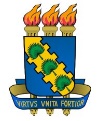 UNIVERSIDADE FEDERAL DO CEARÁFACULDADE DE EDUCAÇÃO – DEPARTAMENTO DE ESTUDOS ESPECIALIZADOSEDITAL N° 002/2023 - SELEÇÃO DE BOLSISTAS PARA MONITORIA ANEXO II FICHA DE INSCRIÇÃO TÍTULO DO PROJETO:____________________________________________________________PROFESSOR ORIENTADOR:_______________________________________________________MONITORIA: (   ) REMUNERADA    (   ) VOLUNTÁRIAESTUDANTE:___________________________________________________________________MATRÍCULA:___________________________________________________________________ENDEREÇO:_____________________________________________________________________TELEFONE _____________________________________________________________________E-MAIL: ________________________________________________________________________________FORTALEZA, ___________________2023_______________________________________________________ASSINATURA DO ESTUDANTE